Lesson 2 Practice ProblemsAngles  and  are supplementary. Find the measure of angle .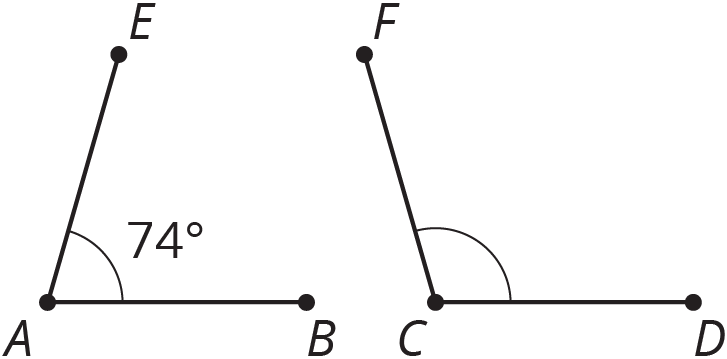 List two pairs of angles in square  that are complementary.Name three angles that sum to .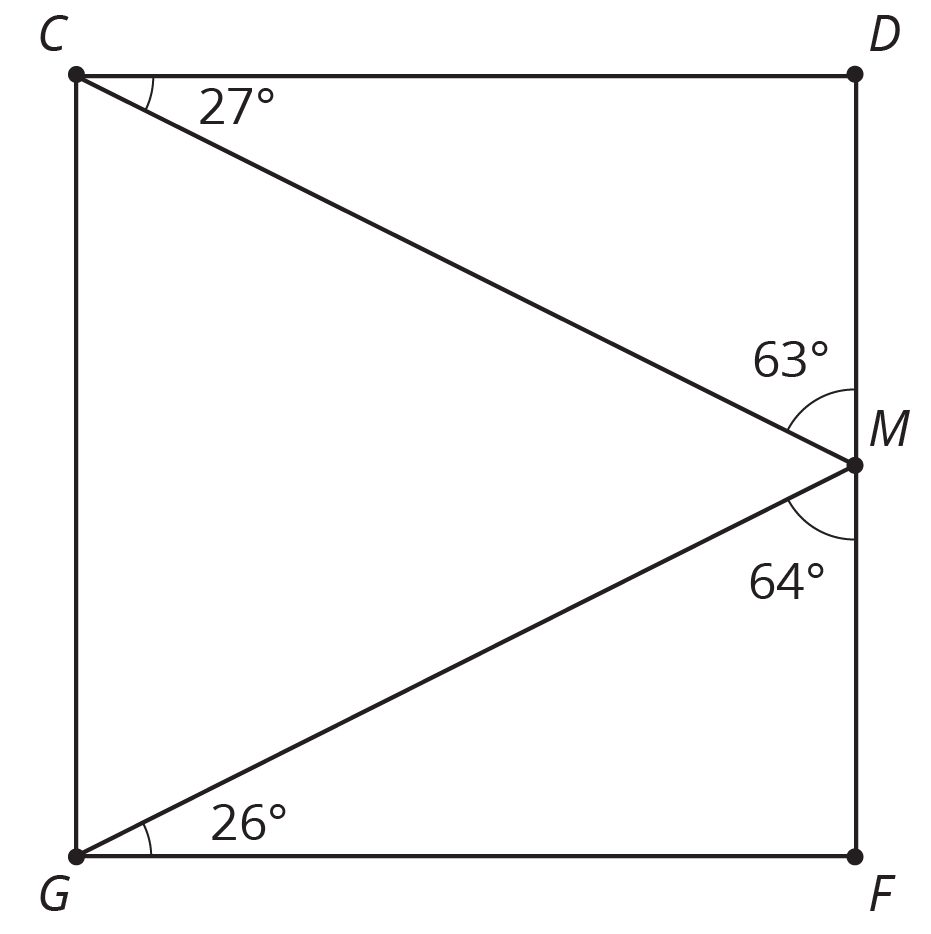 Complete the equation with a number that makes the expression on the right side of the equal sign equivalent to the expression on the left side.(From Unit 6, Lesson 22.)Match each table with the equation that represents the same proportional relationship.(From Unit 2, Lesson 4.)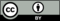 © CC BY Open Up Resources. Adaptations CC BY IM.2831241652034.569710.5101524561215